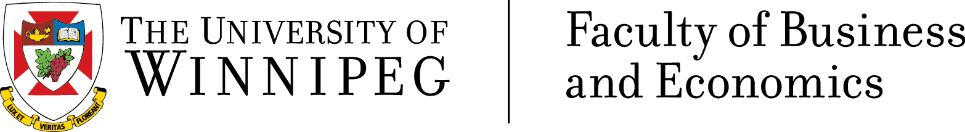 CPA Campus Recruitment – Fall 2019First Name: 	Last Name: Student Number: 	Phone Number: Email: Please check off all of the positions you have applied for in the table below. Please submit this form directly to Christy Campbell (hard copy preferred), office 1BC10B. FirmPosition Applied Position Applied Position Applied Position Applied Application Process Application Process Full TimeCoop WinterCoop SummerSummer InternSubmit OnlineElectronic CopyBDO WinnipegXXBDO Outside of WinnipegXXBooke & Partners Chartered Professional AccountantsXCanada Life (formerly GWL)XXCraig & Ross Chartered Professional AccountantsXDeloitteXXEYXXGislason Targownik PetersXGrant Thornton LLPXXIG Wealth ManagementXKPMG LLP XXMagnus LLPXMNPXOAGXONBusiness Chartered Prof AccountantsXPwCXXReid & Miller Chartered Prof AccountantsXRichardson International LtdXScarrow & Donald XScott  Wolfe Management Inc.X